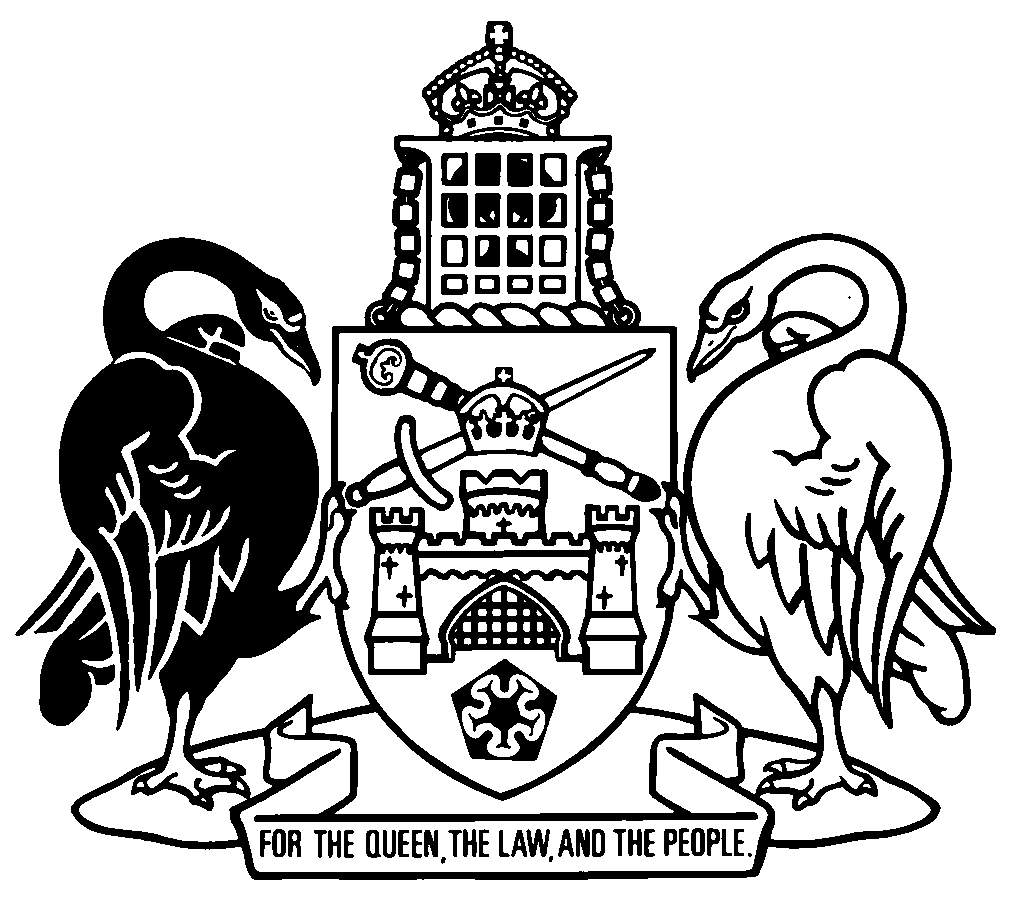 Australian Capital TerritoryOrdinances—1997A chronological listing of Ordinances notified in 1997
[includes Ordinances 1997 Nos 1-3]Ordinances—1997Ordinances—1997Ordinances—19971 †National Land (Amendment) Ordinance 1997 (repealed)notified 11 June 1997 (Cwlth Gaz 1997 No GN23)
commenced 11 June 1997 (s 2)repealed by Cwlth SLI2014-23 s 5 and sch 1
19 March 20142 †Reserved Laws (Administration) (Amendment) Ordinance 1997 (repealed)notified 11 June 1997 (Cwlth Gaz 1997 No GN23)
commenced 11 June 1997 (s 2)repealed by Cwlth SLI2014-23 s 5 and sch 1
19 March 20143 †National Land (Amendment) Ordinance (No 2) 1997 (repealed)notified 19 September 1997 (Cwlth Gaz 1997 No S365)
commenced 19 September 1997 (s 2)repealed by Cwlth SLI2014-23 s 5 and sch 1
19 March 2014